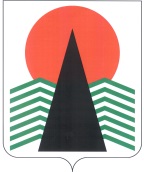 АДМИНИСТРАЦИЯ  НЕФТЕЮГАНСКОГО  РАЙОНАпостановлениег.НефтеюганскО предоставлении разрешения на условно разрешенный вид использования земельного участка или объекта капитального строительства, расположенного 
на межселенной территории Нефтеюганского районаВ соответствии со статьёй 39 Градостроительного кодекса Российской Федерации, Федеральным законом от 06.10.2003 № 131-ФЗ «Об общих принципах организации местного самоуправления в Российской Федерации», Уставом муниципального образования Нефтеюганский район, руководствуясь решением Думы Нефтеюганского района от 25.09.2013 № 405 «Об утверждении Правил землепользования и застройки межселенной территории Нефтеюганского района», постановлением администрации Нефтеюганского района от 22.03.2017 № 448-па-нпа «Об утверждении административного регламента предоставления муниципальной услуги по предоставлению разрешения на условно разрешенный вид использования земельного участка или объекта капитального строительства, расположенного 
на межселенной территории Нефтеюганского района», учитывая заключение 
о результатах публичных слушаний от 30.08.2018 № 36, в связи с обращениями Ковальчука Анатолия Юрьевича, Мелентьева Алексея Викторовича, Шинкаренко Райфы Рашитовны  п о с т а н о в л я ю:Предоставить разрешение на условно разрешенный вид использования земельного участка – ведение садоводства (13.2) в отношении земельных участков 
с кадастровыми номерами:86:08:0020801:12855, площадью 522 кв.м, расположенного по адресу: местоположение установлено относительно ориентира, расположенного за пределами участка. Почтовый адрес ориентира: Ханты-Мансийский автономный округ – Югра, Нефтеюганский район, СНТ «Северный», участок № 1450.86:08:0020801:8216, площадью 908 кв.м, расположенного по адресу: местоположение установлено относительно ориентира, расположенного в границах участка. Почтовый адрес ориентира: Ханты-Мансийский автономный округ – Югра, р-н Нефтеюганский, СНТ Островной, уч.75, в районе куста 103 Усть-Балыкского месторождения нефти.86:08:0020801:13613, площадью 966 кв.м, расположенного по адресу: местоположение установлено относительно ориентира, расположенного за пределами участка. Почтовый адрес ориентира: Ханты-Мансийский автономный округ – Югра, Нефтеюганский район, в районе КНС-7, Усть-Балыкского месторождения, 
СНТ Березовая роща, участок 33.Настоящее постановление подлежит опубликованию в газете «Югорское обозрение» и размещению на официальном сайте органов местного самоуправления Нефтеюганского района.Контроль за выполнением постановления возложить на директора 
департамента имущественных отношений – заместителя главы Нефтеюганского 
района Бородкину О.В.Глава района							Г.В.Лапковская11.09.2018№ 1499-па№ 1499-па